附：缴费说明一、手机APP缴费1、关注微信公众号“校园安心付”，下载并安装校园安心付APP软件。2、进入校园安心付APP首页，输入手机号码，选择所在学校“重庆师范大学”。3、点击“缴费学费杂费”栏目，输入自己的姓名、身份证号和学号（考生编号）。4、选择自己要缴费的项目，按系统提示进行网上支付。二、网页端缴费（一）、电脑浏览器1、输入http://219.153.130.77:8106/school/进入支付页面。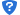 2、在学号处输入自己的身份证号（或考生编号），密码默认“111111”，首次登录后可选择修改密码。3、选择要缴费的项目，按系统提示进行网上支付。（二）手机浏览器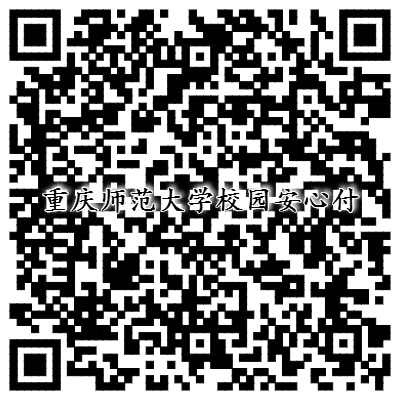 1、扫描右侧二维码进入支付页面。2、操作流程同上。注：目前网上支付只支持银联储蓄卡